УТВЕРЖДЕНраспоряжением министерства образованияСахалинской области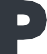 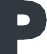 от _______________ № _______________ 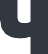 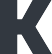 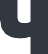 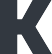 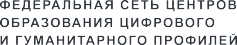 Типовой дизайн-проект и проект зонирования Центров образования цифрового и гуманитарного профилей «Точка роста» Сахалинской областиТиповая вывеска на входе в   Центр образования цифрового и гуманитарного профилей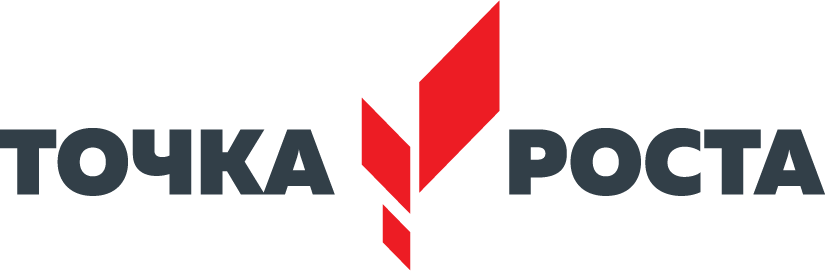 1300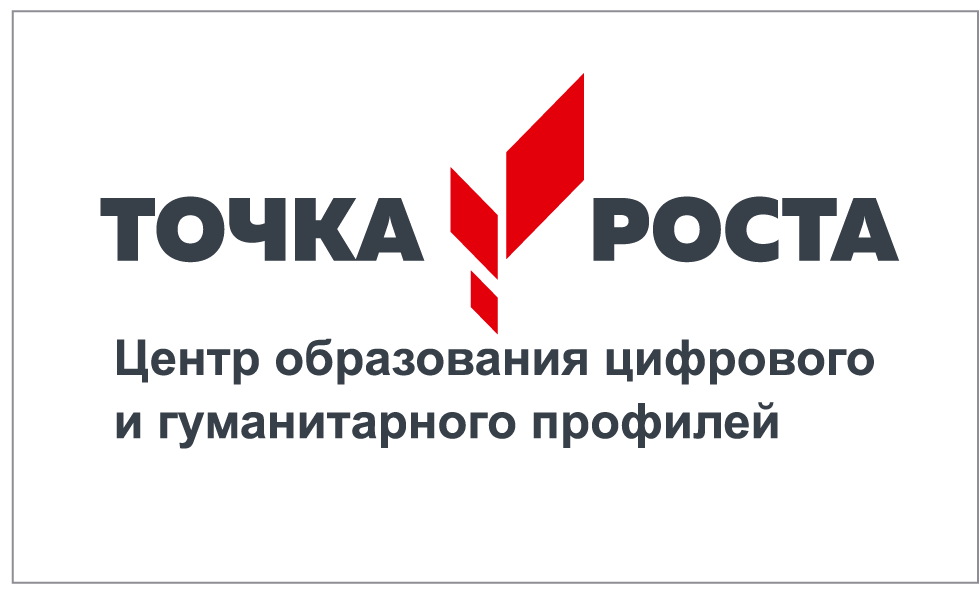 Типовая вывеска на фасад общеобразовательной организации                                                                                                          1300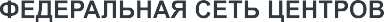 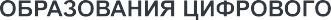 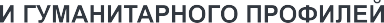 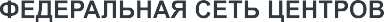 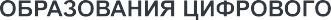 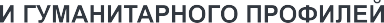 Цветовое решение логотипа для размещения на стене помещений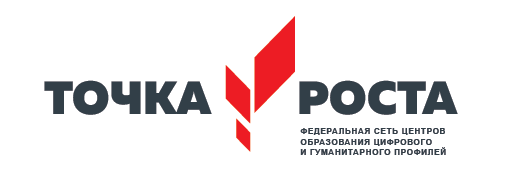 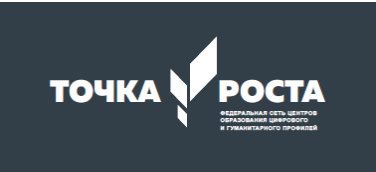 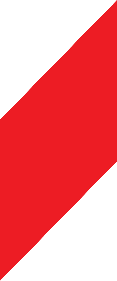 Кабинет формирования цифровых и гуманитарных компетенцийЗонирование помещений Центра образования цифрового и гуманитарного профилей «Точка роста» осуществляется с учетом действующих нормативных документов в части требований, предъявляемых к помещениям, в которых осуществляется образовательная деятельность. Рекомендуется зонирование помещений согласно современным и актуальным стандартам зонирования общественных пространств (открытые пространства, энергосберегающие технологии, использование возможностей для написания на стенах и др.).Центр должен быть расположен не менее чем в двух помещениях общеобразовательной организации площадью не менее 40 квадратных метров каждое и включать следующие функциональные зоны:- кабинет цифровых и гуманитарных компетенций - учебные кабинеты по предметным областям «Технология», «Математика и информатика», «Физическая культура и основы безопасности жизнедеятельности»;- помещение для проектной деятельности — открытое пространство, выполняющее роль центра общественной жизни образовательной организации. Помещение для проектной деятельности зонируется по принципу коворкинга, включающего шахматную гостиную, медиазону/медиатеку. Оформление Центров должно выполняться с использованием фирменного стиля Центра «Точка роста» (брендбука).Распоряжение Министерства просвещения Российской Федерации № Р-23 от 1 марта 2019 года «Об утверждении методических рекомендаций по созданию мест для реализации основных и дополнительных общеобразовательных программ цифрового, естественнонаучного, технического и гуманитарного профилей в образовательных организациях, расположенных в сельской местности и малых городах, и дистанционных программ обучения определенных категорий обучающихся, в том числе на базе сетевого взаимодействия»Приложение 7 -  Руководство по зонированию и оформлению помещений Центров «Точка роста»Приложение 8 - Краткое руководство по фирменному стилю «Точка роста»Стенд для помещений Центра 1300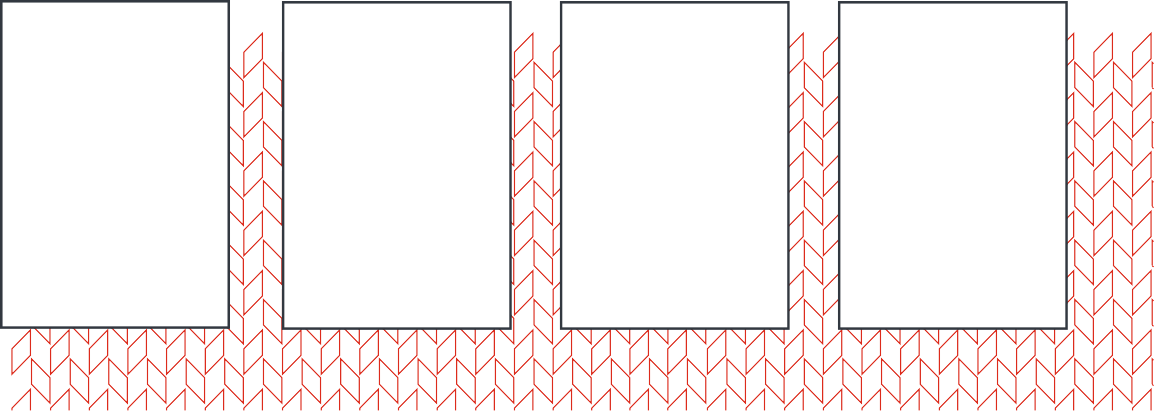 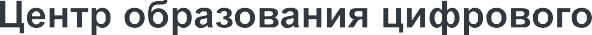 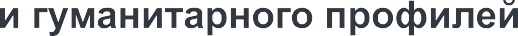 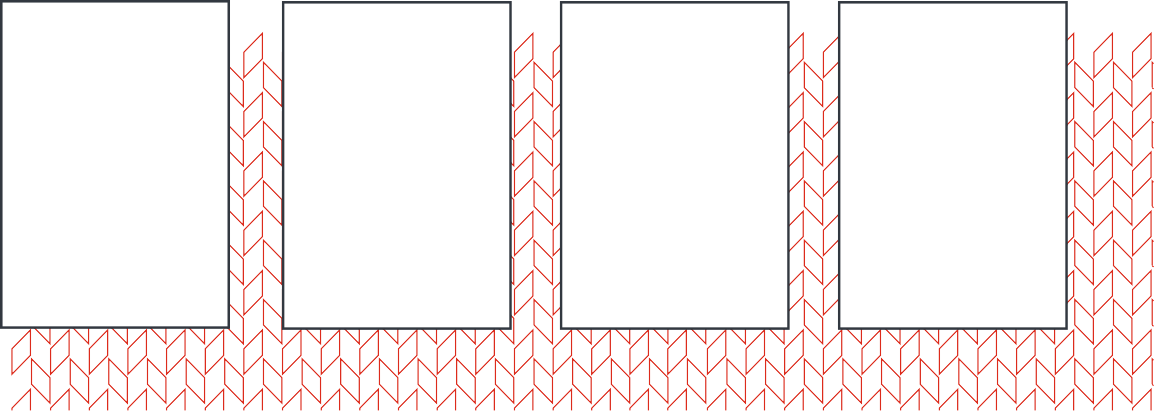 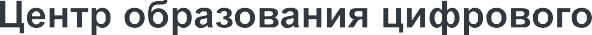 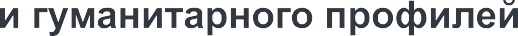 Кабинет формирования цифровых и гуманитарных компетенцийТиповой дизайн-макет и план-схема помещения Центра на примере помещения от 40 м2 до 60 м2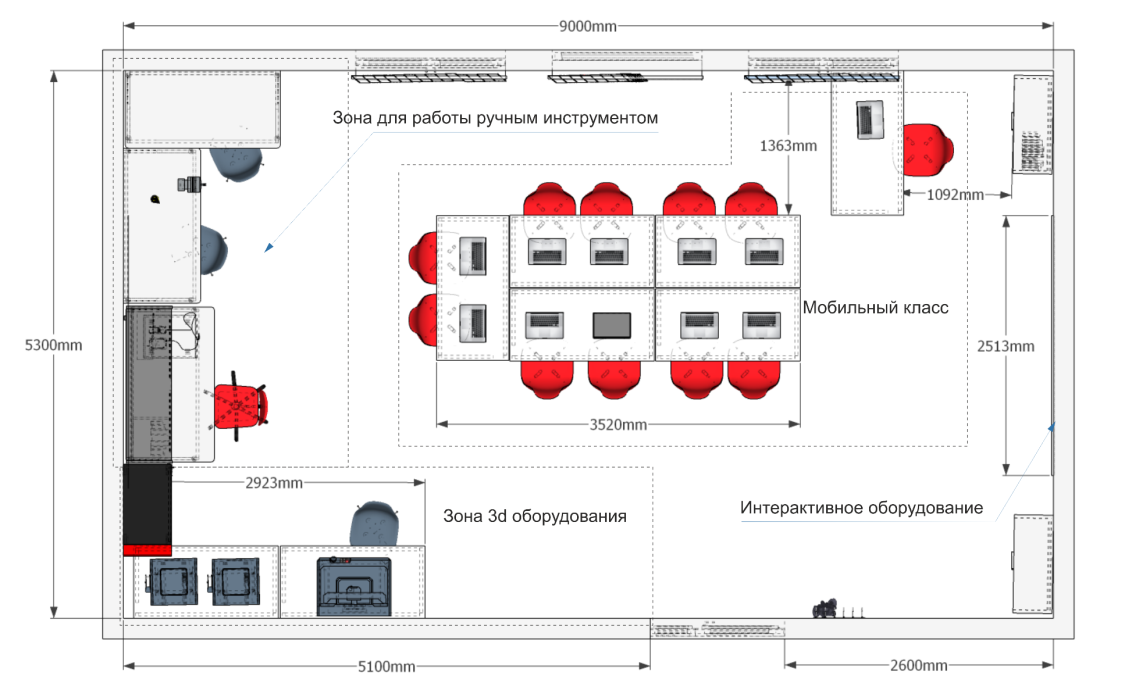 Кабинет формирования цифровых и гуманитарных компетенцийВизуализация  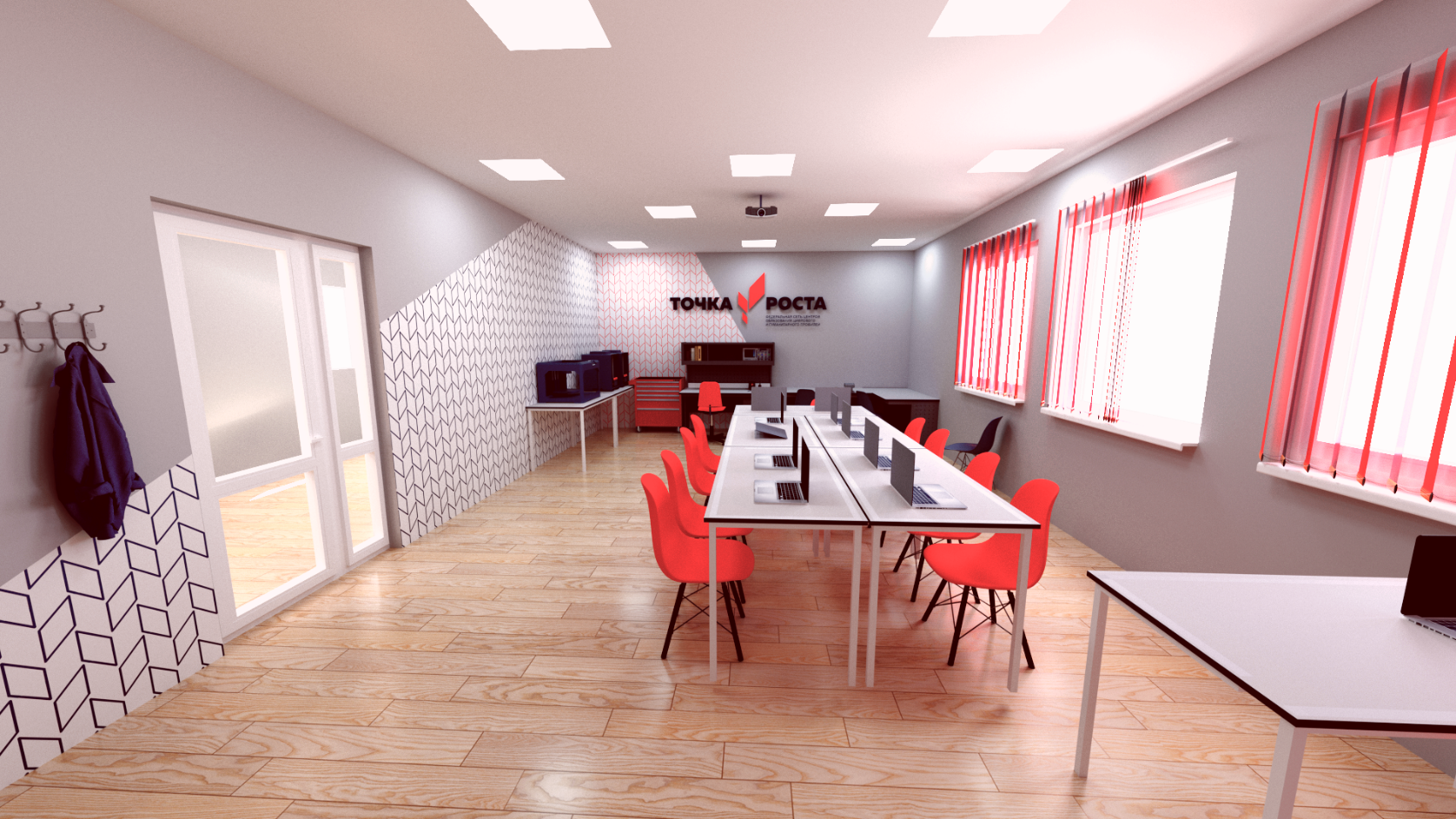 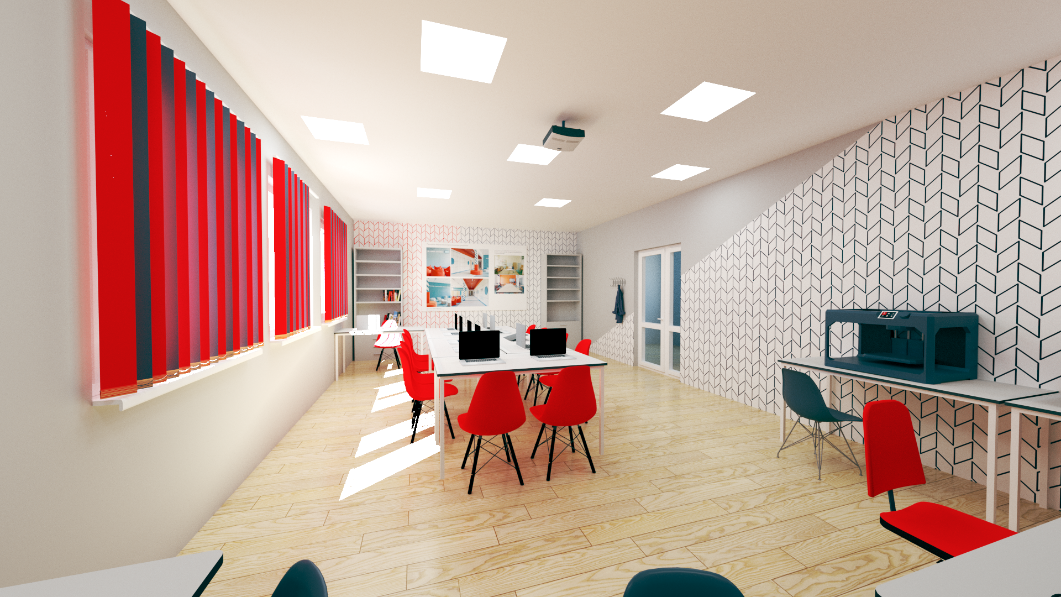 Помещение для проектной деятельностиТиповой дизайн-макет и план-схема помещения Центра на примере помещения от 40 м2 до 60 м2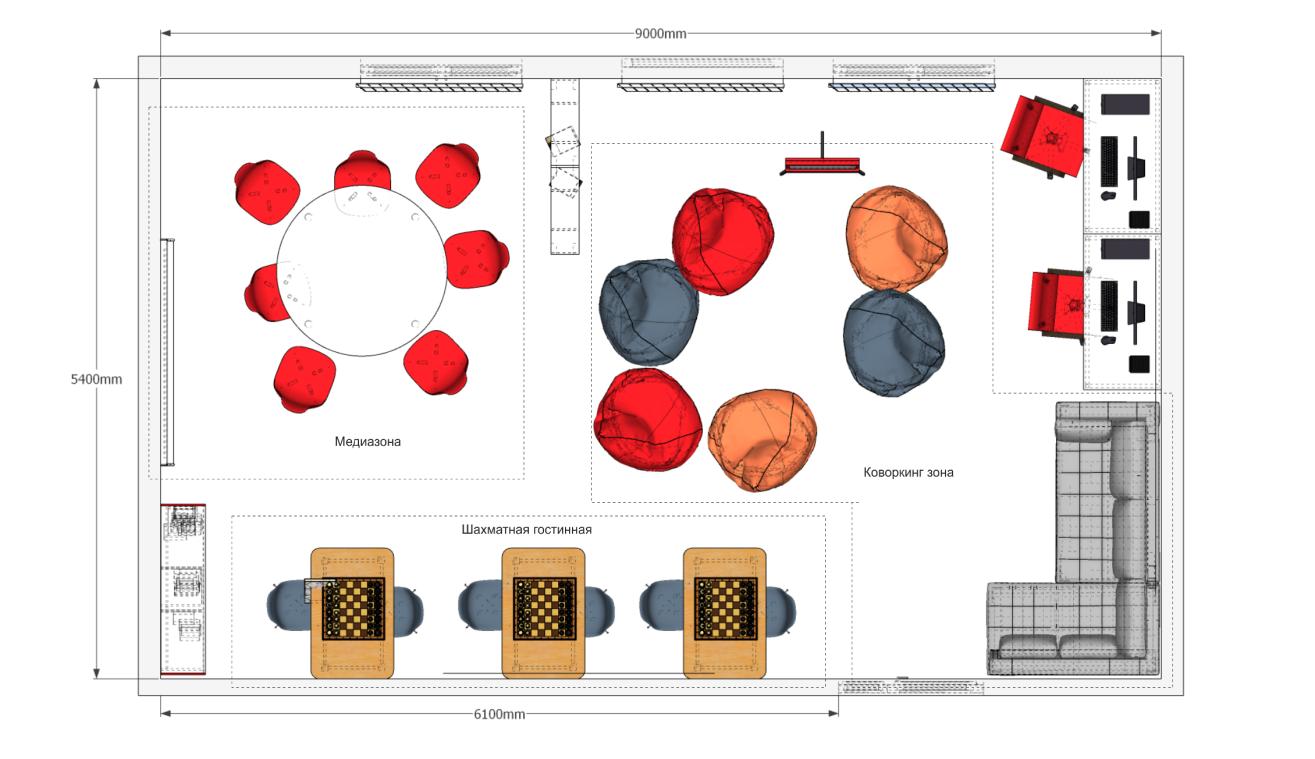 Помещение для проектной деятельностиВизуализация 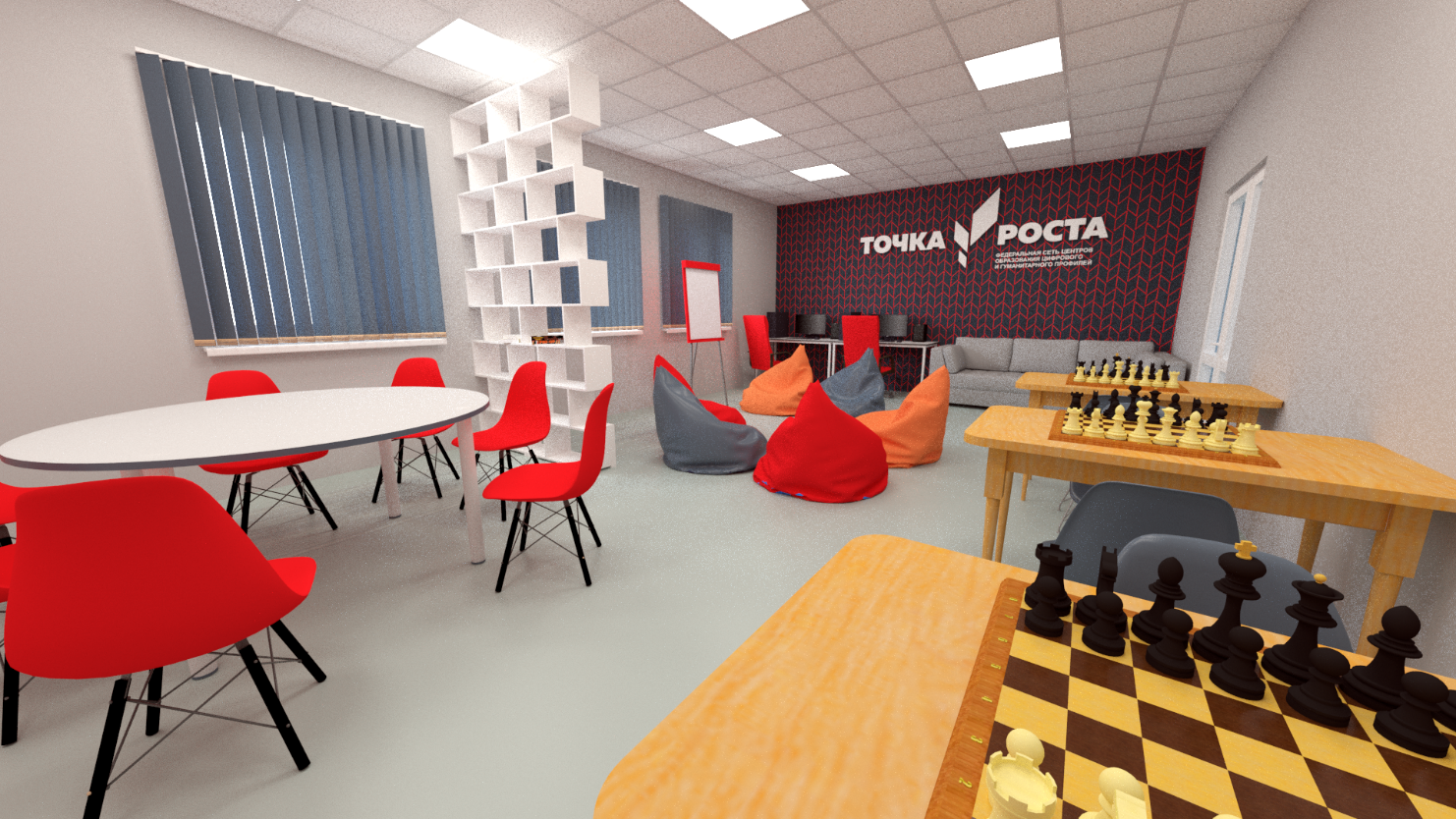 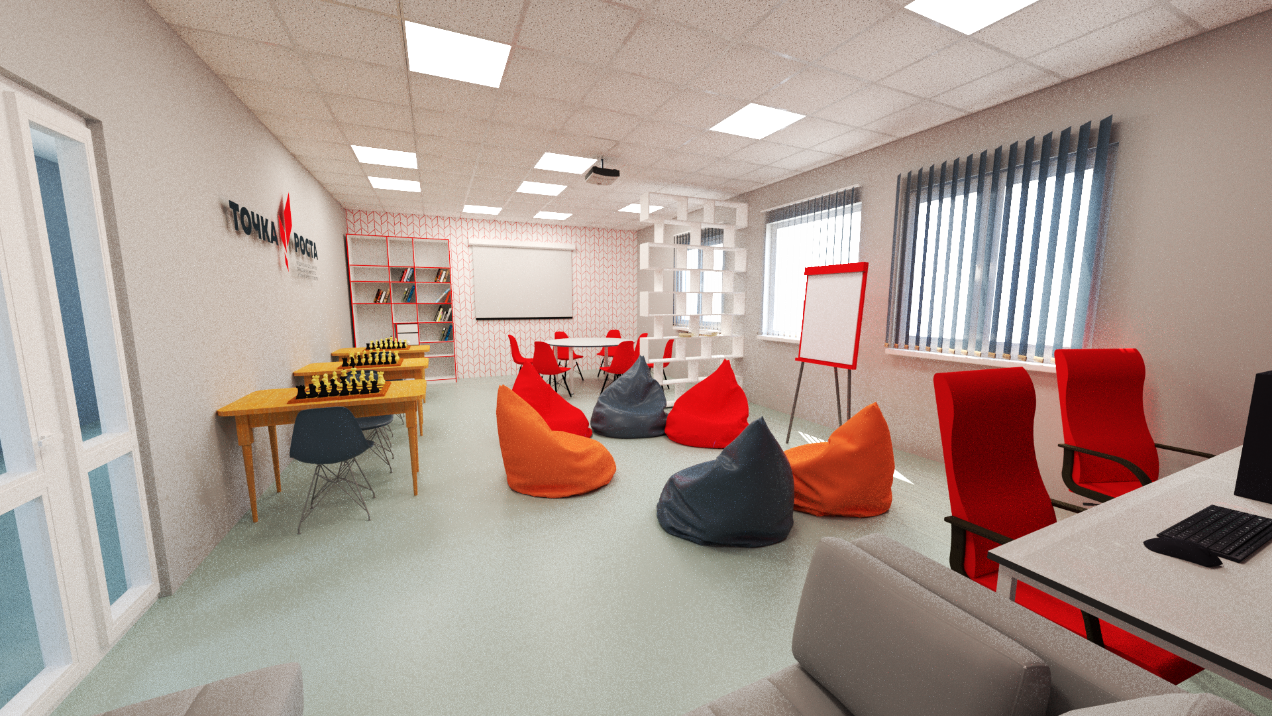 